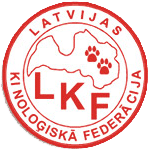 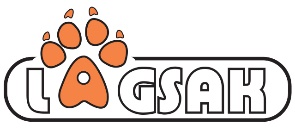 LATVIJAS AITU UN GANU SUŅU AUDZĒTĀJU KLUBS LATVIAN SHEEP AND CATTLE DOGS KENNEL CLUBLETTER OF GUARANTEEI____________________________________________________________________________________(legibly full name, surname)place of residence______________________________________________________________________(legibly full address)_____________________________________________________________________________________phone_______________________________________________________________________________; e-mail _______________________________________________________________________________ undertake to pay the registration fee for my dog(s) in full at the entrance to LAGSAK speciality shows in Riga, or partly in the cases specified in the LKF Regulations for dog shows (dog’s death or illness etc., which should be confirmed by a veterinarian’s statement), in the amount of___________ EUR, regardless of any circumstances. The payment is guaranteed even in the case of not coming to the dog show.The dog for which the payment is being made: (breed, name, pedigree N)____________________           _______________________                  ________________________________________ 
                (Date)                                      (Signature)                                                        (Print full name - obligatory)27.11.2021.SPECIALIZĒTĀ FCI 1. GRUPAS IZSTĀDE
SPECIALITY SHOW FOR I FCI GROUP28.11.2021.AUSTRĀLIJAS AITU SUŅU SPECIALIZĒTĀ IZSTĀDE
AUSTRALIAN SHEPHERDS SPECIALITY SHOW28.11.2021.BRITU AITU GANU SUŅU ŠĶIRNES SPECIALIZĒTĀ IZSTĀDE
BRITISH SHEPHERD DOG BREEDS SPECIALITY SHOW (EXCEPT WELSH CORGIS)28.11.2021.KORGIJU ŠĶIRNES SPECIALIZĒTĀ IZSTĀDE
WELSH CORGIS SPECIALITY SHOWDOG BREEDDOG PEDIGREE NAMEPEDIGREE Nr.1234567